World Continents – Revision Using the diagram and your own knowledge answer the questions and tick the correct answers. 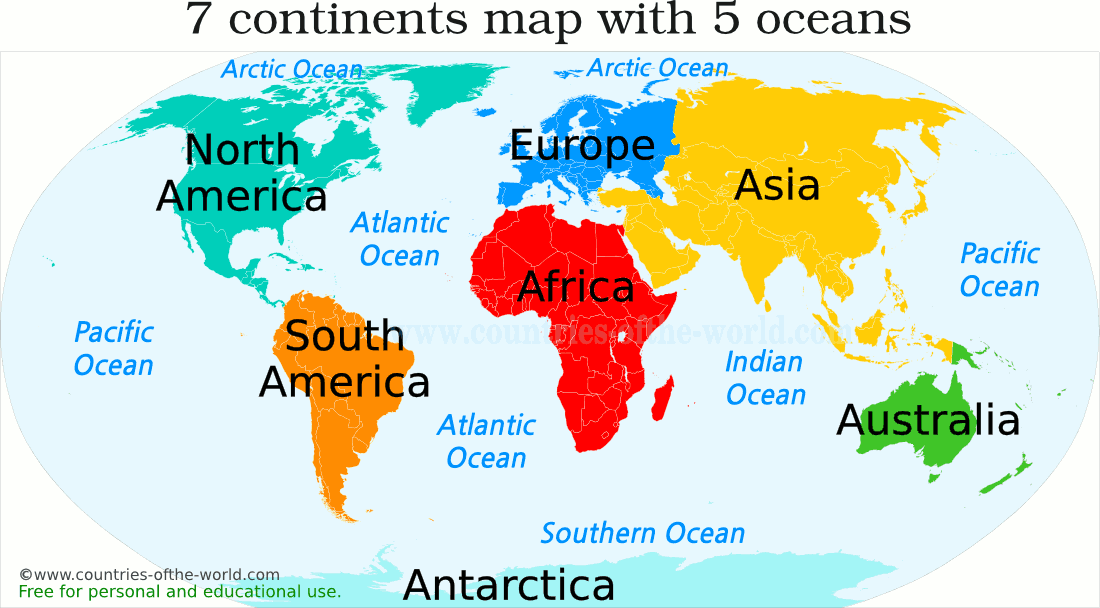 A globe is a model of the Earth. How many continents can you see on a globe?Six Seven Eight Which of these is NOT a continent?Arctic Asia Antarctica Which continent is the United Kingdom part of? EuropeNorth AmericaAsia Which continent is the largest? AfricaAntarctica Asia Which continent is the coldest? South AmericaEurope Antarctica 